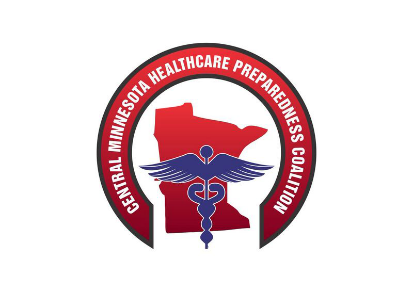 Central MN Regional Healthcare Coalition LTC AgendaJuly 19th, 2019CentraCare Plaza Windfeldt Room1900 CentraCare Circle, St. Cloud 563030800 - 0900Next Meeting: September 20th, 2019	Minutes Taken By: TimeTopicDiscussion/Findings These columns are not to be bolded.Actions/Follow Up (include responsible person and due date)These columns are not to be bolded.0800Call to OrderIntroductionsApproval of AgendaLTC Advisory RepresentativeJim Broich will be stepping down and we will need a new LTC ChairInterested members can notify Don or members can send nominations to Don. They will then be contacted and once all parties are determined, membership can vote electronically.Update on May 15th EducationBasic ICS Education – Available ppt.Mega movers for those in attendance can pick them up today.Mega Movers disbursed. July 25th Coalition Exercise Surge Dave Miller – pptRegistration on the website calendarDave review processExercise Discussion / Needs – October? Resident Tracking from last meeting - OctoberDevelopment of a fall exercise probably neededDave will work with the education and exercise committee to develop an exercise specific to LTC for the fall. FY 2019-2020 DeliverablesOpportunities were presented to the group for participation in workgroups.Educational Opportunities (Active Threat from last meeting)Reviewed the educational offering. All that attended were impressed.Don will follow up with the presenter to determine if / what other presentations might be possibleOther?0900 – Adjourn0930 – Coalition Advisory Committee Meeting